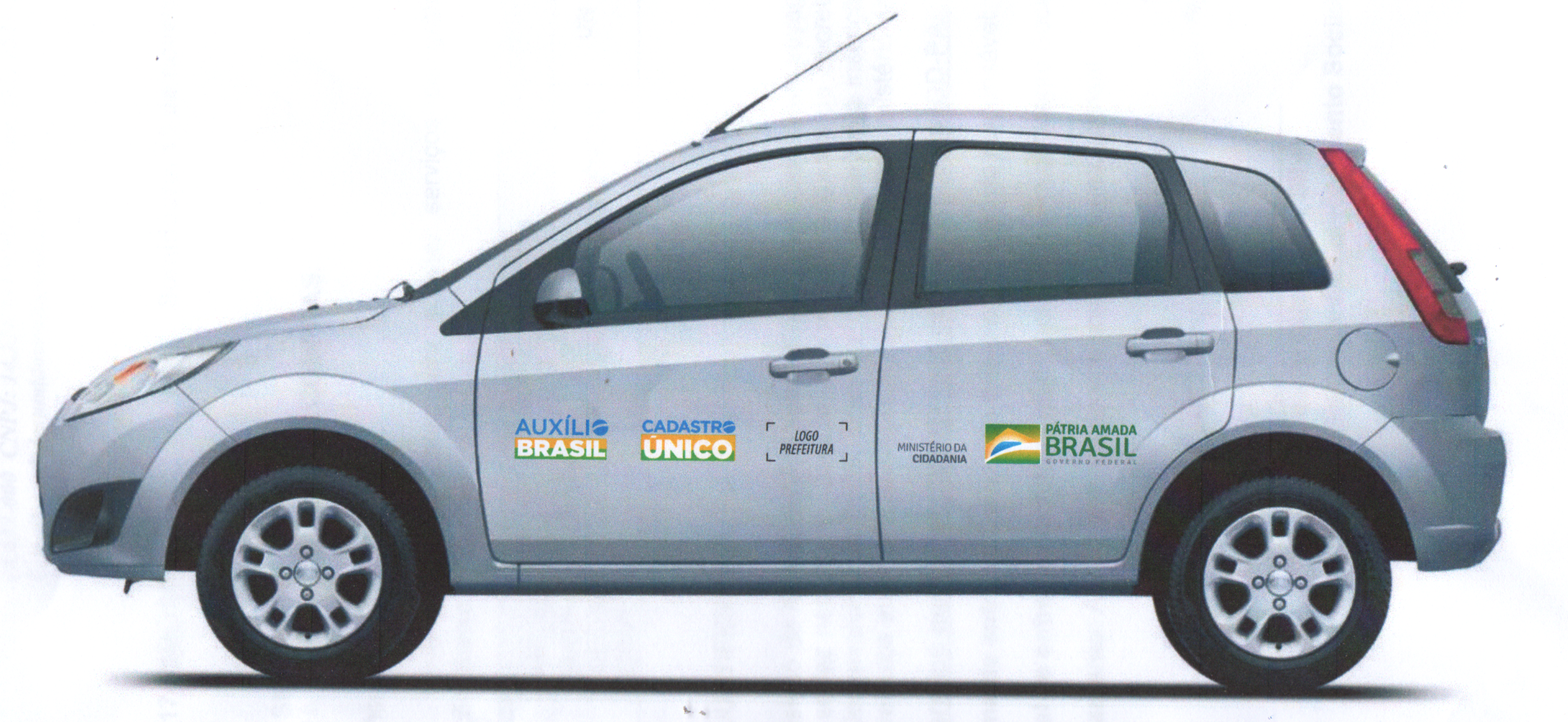 DOCUMENTAÇÃO NECESSÁRIA PARA DISPENSA DE LICITAÇÃO:CERTIDÃO FISCAL REGULAR CERTIDÃO DE DÉBITOS RELATIVOS A CRÉDITOS TRIBUTÁRIOS FEDERAIS E À DÍVIDA ATIVA DA UNIÃO (PREVIDENCIÁRIA)CERTIDÃO FISCAL REGULAR DO FGTS.CERTIDÃO NEGATIVA DE DÉBITOS TRABALHISTAS (CNDT)CONDIÇÕES PARA A CONTRATAÇÃO:A FIRMA QUE APRESENTAR MENOR PREÇO E ESTIVER COM AS CNDS FISCAIS REGULARES, DEVERÁ AGUARDAR APROVAÇÃO DO EMPENHO PARA QUE A CONTRATAÇÃO SEJA EFETIVADA.A EFETIVAÇÃO DA CONTRATAÇÃO SERÁ APÓS PARECER DA SECRETARIA DE PLANEJAMENTO E CONTROLE INTERNO, ASSESSORIA JURÍDICA E CONTABILIDADE PARA DISPENSA DE LICITAÇÃO ATRAVÉS DO ART. 75 DA LEI 14.133/21.CASO A FIRMA QUE APRESENTAR MENOR COTAÇÃO ESTEJA PENDENTE COM ALGUMA CND FISCAL OU TRIBUTÁRIA, SERÁ DESCONSIDERADA A PROPOSTA E VERIFICADOS AS CNDS DAS EMPRESAS REMANESCENTES, SENDO CONSIDERADA CLASSIFICADA A QUE ESTIVER COM AS CNDS FISCAIS REGULARES.O AVISO DE INTENÇÃO DE DISPENSA DE LICITAÇÃO JUNTAMENTE COM ESTA GUIA ESTÁ DISPONIBILIZADO NO SÍTIO OFICIAL DA MUNICIPALIDADE: www.sumidouro.rj.govbr/compraITEMDescriçãoUnidQUANTValor Unit.Valor Total01MANUAL DE IDENTIDADE VISUAL PARA ADESIVAÇÃO DE AUTOMÓVEIS DA ASSISTÊNCIA SOCIAL, SENDO 03 AUTOMÓVEIS (01 VOYAGE E 02 GOLS)SRV03